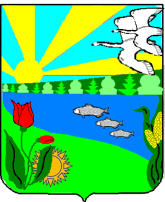 Администрация  Песковатского сельского поселениеГородищенского муниципального района Волгоградской областих.Песковатка Городищенского муниципального района Волгоградской области  тел. (268) 4-11-17П О С Т А Н О В Л Е Н И Е   от  26.02.2019  г.                                                                                № 11О порядке определения мест (площадок) накопления твердых коммунальных отходов на территории Песковатского сельского поселенияРуководствуясь Жилищным кодексом Российской Федерации, Градостроительным кодексом Российской Федерации, Федеральным законом от 24 июня 1998 г. № 89-ФЗ «Об отходах производства и потребления», постановлением Правительства Российской Федерации от 31 августа 2018г. № 1039 «Об утверждении правил обустройства мест (площадок) накопления твердых коммунальных отходов и ведения их реестра», решением Песковатского Совета депутатов от 25.12.2014 № 28 «Об утверждении Правил благоустройства территории Песковатского сельского поселения»,ПОСТАНОВЛЯЮ:1. Утвердить прилагаемые:1.1. Порядок определения мест (площадок) накопления твердых коммунальных отходов на территории Песковатского сельского поселения согласно приложению 1;1.2. Состав комиссии администрации Песковатского сельского поселения для принятия решения о создании мест (площадок) накопления твердых коммунальных отходов и включения их в реестр согласно приложению 2;1.3. Положение о комиссии администрации Песковатского сельского поселения для принятия решения о создании мест (площадок) накопления твердых коммунальных отходов и включения их в реестр согласно приложению 3;1.4. Регламент создания и ведения реестра мест (площадок) накопления твердых коммунальных отходов на территории Песковатского сельского поселения согласно приложению 4.3. Опубликовать постановление в газете «Междуречье».4.Контроль исполнения постановления возложить на ведущего специалиста Л.В. Дегтяреву.Глава Песковатского сельского поселения                                                                                 А.А.ТоршинПРИЛОЖЕНИЕ 1к Постановлению № 11 от 26.02.2019г. ПОРЯДОКопределения мест накопления твердых коммунальных отходов на территории Песковатского сельского поселения1. Общие положения1.1. Настоящий Порядок определения мест накопления твердых коммунальных отходов на территории Песковатского сельского поселения (далее Порядок) устанавливает процедуру определения мест накопления твердых коммунальных отходов, в том числе крупно-габаритных отходов (далее - ТКО) на территории Песковатского сельского поселения.1.2. Для определения места накопления ТКО и включения их в реестр физическое лицо, юридическое лицо, индивидуальный предприниматель (далее - Заявитель) подает письменную заявку в Комиссию администрации Песковатского сельского поселения для принятия решения о создании мест (площадок) накопления ТКО и включения их в реестр (далее - Комиссия), содержащую сведения, необходимые для формирования реестра мест накопления ТКО, указанные в части 5 статьи 13.4 Федерального закона от 24 июня 1998г. № 89-ФЗ «Об отходах производства и потребления», по форме в соответствии с приложением 1 к данному Порядку.1.3. Прием заявок осуществляется по адресу: 403029 Волгоградская область, Городищенский район х.Песковатка, ул.Центральная, 11.1.4. Рассмотрение заявки, согласование места накопления ТКО осуществляется Комиссией в срок не позднее 10 календарных дней со дня ее поступления.2. Порядок определения мест накопления твердых коммунальных отходов.2.1. Место накопления ТКО определяется в соответствии с действующим законодательством Российской Федерации, санитарными нормами и правилами, и визуальным осмотром Комиссией места планируемой установки.2.2. Место для накопления ТКО определяется на земельном участке с учетом возможности подъезда спецтехники, осуществляющей сбор и вывоз ТКО, с учетом требований, предусмотренных СанПиН 2.1.2.2645-10 «Санитарно-эпидемиологические требования к условиям проживания в жилых зданиях и помещениях. Санитарно-эпидемиологические правила и нормативы», «СанПиН 42-128-4690-88. Санитарные правила содержания территорий населенных мест» и Правилами благоустройства территории Песковатского сельского поселения .2.3. В целях оценки заявки на предмет соблюдения требований законодательства Российской Федерации в области санитарно-эпидемиологического благополучия населения к местам для накопления ТКО Комиссия не позднее 3 календарных дней вправе запросить позицию (далее - запрос) Управления Федеральной службы по надзору в сфере защиты прав потребителей и благополучия человека по Волгоградской области, уполномоченного осуществлять федеральный государственный санитарно-эпидемиологический надзор (далее - надзорный орган).По запросу Комиссии надзорный орган, подготавливает заключение и направляет его в Комиссию в срок не позднее 5 календарных дней со дня поступления запроса.В случае направления запроса срок рассмотрения заявки может быть увеличен по решению Комиссии до 20 календарных дней, при этом заявителю не позднее 3 календарных дней со дня принятия такого решения Комиссией направляется соответствующее уведомление.2.4. По результатам рассмотрения заявки Комиссия принимает решение о согласовании или отказе в согласовании создания места для накопления ТКО.2.5. В случае согласования места накопления ТКО, Комиссией составляется акт об определении места накопления ТКО в соответствии с приложением 2 к Порядку.2.6. Акт об определении места для накопления ТКО утверждается председателем Комиссии. Акт об определении места для накопления ТКО направляется секретарем Комиссии заявителю в течение 10 рабочих дней со дня утверждения.2.7. Утвержденный акт является основанием для размещения контейнерной площадки или отдельно стоящих контейнеров на определенном месте для накопления ТКО.2.8. В случае отказа в согласовании создания места для накопления ТКО Комиссия в срок, установленный пунктами 1.4 и 2.3 настоящего Порядка, направляет уведомление заявителю с указанием оснований отказа.2.9. Основаниями отказа Комиссии в согласовании места для накопления ТКО являются:а) несоответствие заявки установленной форме;б) несоответствие заявленного места для накопления ТКО требованиям Правил благоустройства территории Песковатского сельского поселения, требованиям законодательства Российской Федерации в области санитарно-эпидемиологического благополучия населения, иного законодательства Российской Федерации, устанавливающего требования к местам для накопления ТКО.2.10. После устранения основания отказа в согласовании создания места для накопления ТКО заявитель вправе повторно обратиться в Комиссию за согласованием создания места для накопления ТКО в соответствии с настоящим Порядком.ПРИЛОЖЕНИЕ 1к Порядку определения мест накоплениятвердых коммунальных отходов на территорииПесковатского сельского поселенияВ Комиссию администрации Песковатского сельского поселения для принятия решения о создании мест накопления ТКОРегистрационный № ______ от 00.00.0000 г.ЗАЯВКАо создании места накопления ТКО и включения их в реестрЗаявитель ___________________________________________________________________ _________________________________________________________________________________________________________________________________________________________________(для юридических лиц - полное наименование и основной государственный регистрационный номер записи в ЕГРЮЛ, фактический адрес; для индивидуальных предпринимателей - фамилия, имя, отчество (при наличии), основной государственный регистрационный номер записи в ЕГРИП, адрес регистрации по месту жительства; для физических лиц - фамилия, имя, отчество (при наличии), серия, номер и дата выдачи паспорта или иного документа, удостоверяющего личность в соответствии с законодательством Российской Федерации, адрес регистрации по месту жительства, контактные данные)прошу согласовать место накопления ТКО, расположенного по адресу _____________________ _________________________________________________________________________________почтовый индекс, почтовый адреси включить его в реестр мест (площадок) накопления твердых коммунальных отходов на территории Песковатского сельского поселения.Даю свое согласие на обработку моих персональных данных, указанных в заявке.Согласие действует с момента подачи заявки до моего письменного отзыва данного согласиям.п. _________________________ (подпись заявителя)Приложение:1. Схема размещения мест (площадок) накопления твердых коммунальных отходов с отражением данных о нахождении мест (площадок) накопления твердых коммунальных отходов на карте муниципального образования _______________ масштаба 1:2000;2. Данные о технических характеристиках мест (площадок) накопления твердых коммунальных отходов, в том числе:- сведения об используемом покрытии, площади, количестве размещенных и планируемых к размещению контейнеров и бункеров с указанием их объема.3. Данные об источниках образования твердых коммунальных отходов, которые складируются в местах (на площадках) накопления твердых коммунальных отходов, содержащие сведения об одном или нескольких объектах капитального строительства, территории (части территории) _______________, при осуществлении деятельности на которых у физических и юридических лиц образуются твердые коммунальные отходы, складируемые в соответствующих местах (на площадках) накопления твердых коммунальных отходов.ПРИЛОЖЕНИЕ 2к Порядку определения мест накоплениятвердых коммунальных отходов на территорииПесковатского сельского поселенияУТВЕРЖДАЮ:председатель КомиссииАКТ № _____об определении места накопления твердых коммунальных отходов00.00.0000 г. 								____________________________										(место составления)Комиссия в составе: Председатель комиссии - ___________________________________________________________Секретарь комиссии - ______________________________________________________________Члены комиссии:1. _______________________________________________________________________________2. _______________________________________________________________________________3. _______________________________________________________________________________4. _______________________________________________________________________________5. _______________________________________________________________________________в соответствии с постановлением администрации Песковатского сельского поселения от 26.02.2019 № 11 «О порядке определения мест накопления твердых коммунальных отходов на территории Песковатского сельского поселения" и на основании заявления, произвела осмотр территории предлагаемого места накопления ТКО по адресу: ___________________________________________________ _________________________________________________________________________________На основании принятого Комиссией решения, указанного в протоколе заседания комиссии от 00.00.0000 г. № ____, определить местом накопления ТКО территорию по адресу: ___________ ________________________________________________________________________________.Предлагаемый размер земельного участка __ м х __ м, площадью ___ кв.мПриложение: схема территории, на которой определено место накопления ТКО.Председатель комиссии - ___________________________________________________________Секретарь комиссии - ______________________________________________________________Члены комиссии:1. _______________________________________________________________________________2. _______________________________________________________________________________3. _______________________________________________________________________________4. _______________________________________________________________________________5. _______________________________________________________________________________ПРИЛОЖЕНИЕ 2СОСТАВкомиссии администрации Песковатского сельского поселения для принятия решения о создании мест (площадок) накопления твердых коммунальных отходов и включения их в реестрПредседатель комиссии: Глава Песковатского сельского поселения – А.А.Торшин;Секретарь комиссии: Ведущий специалист администрации – Л.В.ДегтяреваЧлены комиссии: Ведущий специалист администрации – Е.В.Печорина;Ведущий специалист администрации – М.А.Ганичева;Председатель ТОС «Песковатский» - Н.В.Свинарчук;Уборщик подсобных и производственных помещений – Л.А.Попова.ПРИЛОЖЕНИЕ 3ПОЛОЖЕНИЕо комиссии администрации Песковатского сельского поселения для принятия решения о создании мест (площадок) накопления твердых коммунальных отходов и включения их в реестр1. Комиссия администрации Песковатского сельского поселения для принятия решения о создании мест (площадок) накопления ТКО и включения их в реестр (далее Комиссия) является коллегиальным органом администрации Песковатского сельского поселения и создается с целью рассмотрения вопросов, касающихся определения мест накопления ТКО на территории Песковатского сельского поселения, принятия решения об их создании и включении в реестр.2. В своей деятельности Комиссия руководствуется Конституцией Российской Федерации, федеральными законами и иными нормативными правовыми актами Российской Федерации, Уставом Песковатского сельского поселения, а также настоящим Положением.3. Комиссия в соответствии с возложенными на нее задачами выполняет следующие функции:- рассмотрение заявлений и обращений граждан и юридических лиц по вопросу определения мест накопления ТКО;- организация в случае необходимости выездов на предполагаемые места накопления ТКО с целью их дальнейшего согласования;- внесение предложений, направленных на определение мест для накопления ТКО;- принятие решения об определении мест для накопления ТКО и включении их в реестр, либо решения об отказе в согласовании создания места для накопления ТКО- уведомление заявителя о принятом решении Комиссия.4. Комиссия состоит из председателя, заместителя председателя, секретаря и членов комиссии.5. Организацию работы Комиссии определяет председатель Комиссии.6. Основной формой работы Комиссии являются заседания с осмотром при необходимости территории существующего и предлагаемого места накопления ТКО.7. Для обеспечения своей работы Комиссия имеет право привлекать к работе специалистов других организаций, предприятий или служб, не являющихся членами комиссии.8. Заседания Комиссии проводятся по мере необходимости.9. Комиссия правомочна принимать решения при участии в ее работе не менее половины от общего числа ее членов.10. Решение об определении места для накопления ТКО принимается простым большинством голосов присутствующих членов Комиссии.При равенстве голосов, голос председателя Комиссии является решающим.11. При отсутствии председателя Комиссии по причине очередного отпуска, командировки, болезни, необходимости срочного исполнения обязанностей по должности, его функции исполняет заместитель председателя Комиссии.12. Результаты работы Комиссии оформляются актом об определении места накопления твердых коммунальных отходов, либо уведомлением об отказе в согласовании создания места для накопления ТКО. Акт об определении места накопления твердых коммунальных отходов утверждается председателем Комиссии. Уведомление об отказе в согласовании создания места для накопления ТКО подписывается председателем Комиссии.13. Утвержденный Акт об определении места накопления твердых коммунальных отходов передается для включения в реестр мест (площадок) накопления твердых коммунальных отходов на территории Песковатского сельского поселения в администрацию  Песковатского сельского поселения не позднее одного рабочего дня со дня его утверждения.14. Приемка заявок, подготовка заседаний Комиссии, организация при необходимости осмотров территорий существующих и предлагаемых мест накопления ТКО, делопроизводство Комиссии, в том числе, оформление протоколов заседания Комиссии, оформление актов об определении места накопления твердых коммунальных отходов и направление их в уполномоченный орган администрации Песковатского сельского поселения для ведения реестра, подготовка и отправка уведомлений заявителям о принятых решениях комиссии возлагается на секретаря Комиссии.ПРИЛОЖЕНИЕ 4РЕГЛАМЕНТсоздания и ведения реестра мест (площадок) накопления твердых коммунальных отходов на территории Песковатского сельского поселения1. Общие положения.1.1. Создание и ведение реестра мест (площадок) накопления твердых коммунальных отходов на территории Песковатского сельского поселения (далее - реестр) в соответствии с постановлением Правительства Российской Федерации от 31 августа 2018 г. № 1039 «Об утверждении правил обустройства мест (площадок) накопления твердых коммунальных отходов и ведения их реестра» является полномочием органов местного самоуправления Песковатского сельского поселения.1.2. Реестр представляет собой базу данных о местах (площадках) накопления твердых коммунальных отходов и ведется на бумажном носителе и в электронном виде.1.3. Уполномоченным органом по созданию и ведению реестра является администрация Песковатского сельского поселения (далее - Администрация).1.4. Реестр создается и ведется на основании поступивших в Администрацию для включения в реестр утвержденных Актов об определении места накопления твердых коммунальных отходов на территории Песковатского сельского поселения.1.5. Реестр ведется на государственном языке Российской Федерации.2. Содержание реестра мест (площадок) накопления твердых коммунальных отходов на территории Песковатского сельского поселения.2.1. В соответствии с пунктом 5 статьи 13.4 Федерального закона от 24 июня 1998 г. № 89-ФЗ «Об отходах производства и потребления» реестр включает в себя следующие разделы:2.1.1. Данные о нахождении мест (площадок) накопления твердых коммунальных отходов, в том числе:- сведения об адресе и (или) географических координатах мест (площадок) накопления твердых коммунальных отходов;- схема размещения мест (площадок) накопления твердых коммунальных отходов с отражением данных о нахождении мест (площадок) накопления твердых коммунальных отходов на карте Песковатского сельского поселения масштаба 1:2000.2.1.2. Данные о технических характеристиках мест (площадок) накопления твердых коммунальных отходов, в том числе:- сведения об используемом покрытии, площади, количестве размещенных и планируемых к размещению контейнеров и бункеров с указанием их объема.При этом информация о размещенных и планируемых к размещению контейнерах и бункерах с указанием их объема формируется на основании информации, предоставляемой региональным оператором по обращению с твердыми коммунальными отходами, в зоне деятельности которого размещаются места (площадки) накопления твердых коммунальных отходов.Информация о планируемых к размещению контейнерах определяется Комиссией с учетом предложений регионального оператора по обращению с твердыми коммунальными отходами, в зоне деятельности которого размещаются места (площадки) накопления твердых коммунальных отходов.2.1.3. Данные о собственниках мест (площадок) накопления твердых коммунальных отходов, содержащие сведения:- для юридических лиц - полное наименование и основной государственный регистрационный номер записи в Едином государственном реестре юридических лиц, фактический адрес;- для индивидуальных предпринимателей - фамилия, имя, отчество, основной государственный регистрационный номер записи в Едином государственном реестре индивидуальных предпринимателей, адрес регистрации по месту жительства;- для физических лиц - фамилия, имя, отчество, серия, номер и дата выдачи паспорта или иного документа, удостоверяющего личность в соответствии с законодательством Российской Федерации, адрес регистрации по месту жительства, контактные данные.2.1.4. Данные об источниках образования твердых коммунальных отходов, которые складируются в местах (на площадках) накопления твердых коммунальных отходов, содержащие сведения об одном или нескольких объектах капитального строительства, территории (части территории) Песковатского сельского поселения, при осуществлении деятельности на которых у физических и юридических лиц образуются твердые коммунальные отходы, складируемые в соответствующих местах (на площадках) накопления твердых коммунальных отходов.2.1.5. Сведения в реестр вносятся Администрацией в течение 5 рабочих дней со дня принятия Комиссией решения о внесении в него сведений о создании места (площадки) накопления твердых коммунальных отходов.2.1.6. В течение 10 рабочих дней со дня внесения в реестр сведений о создании места (площадки) накопления твердых коммунальных отходов такие сведения размещаются Администрацией на официальном сайте администрации Песковатского сельского поселения в информационно-телекоммуникационной сети «Интернет», с соблюдением требований законодательства Российской Федерации о персональных данных. Указанные сведения должны быть доступны для ознакомления неограниченному кругу лиц без взимания платы.2.1.7. Контроль исполнения мероприятий по созданию и ведению реестра обеспечивает глава Песковатского сельского поселения.